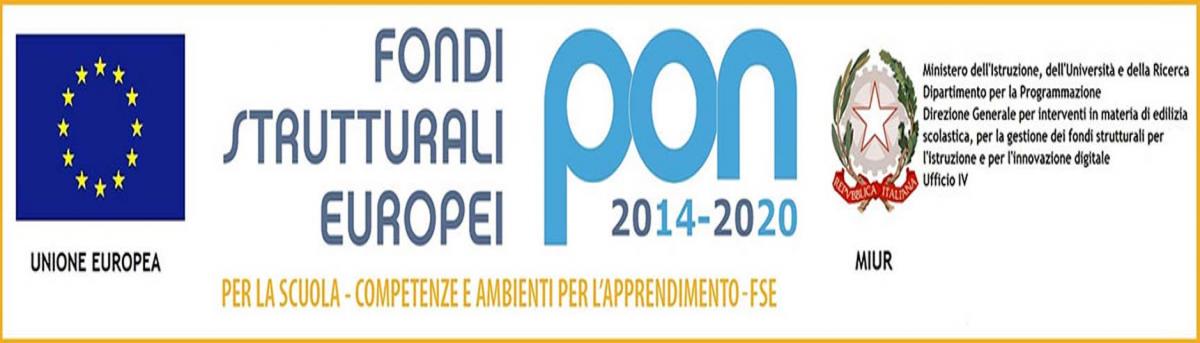 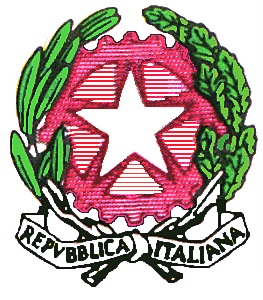 ISTITUTO COMPRENSIVO DI SCUOLA DELL’INFANZIA, PRIMARIA E SECONDARIA DI PRIMO GRADOVia A. Volta, 1 - 24060 VILLONGO (BG) 035 927200   035 925024  e-mail: bgic891004@istruzione.it  - pec: bgic891004@pec.istruzione.itSito Internet: www.icvillongo.gov.itC.F.: 95118490168Allegato B - Avviso Valutatore ALLA DIRIGENTE SCOLASTICAIstituto Comprensivo VillongoTABELLA AUTOVALUTAZIONE VALUTATORE Villongo, li ______________________________________________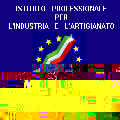 Punteggioattribuito dalCandidatoPunteggio attribuito dalla CommissionePartecipazione ad attività di formazione attinente le tematiche del PNSD Partecipazione ad attività di sperimentazione didattica attinenti le tematiche del PNSDPossesso di competenze informatiche certificate per  la gestione di dati sulla piattaforma indirePossesso  di  LaureaDocenza nella scuolaEsperienze interne alla scuola di collaborazione organizzativa e di responsabilitàTOTALE PUNTI